МБОУ «Старокиструсская СШ»Экологический проект«Чистота природы- начинается с себя!»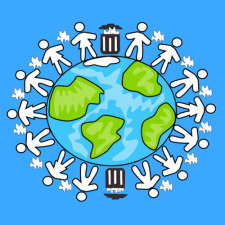 Руководитель проекта:Самохина Ж.М., учитель начальных классовУчастники проекта:Янцен ЯнаКалашникова ДарьяБоронина ВарвараМишакина МарияСпыну Юлияс. Старый Киструс2019 г.Проблема«Если бы каждый человек на клочке земли своей сделал все, что он может, как прекрасна была бы Земля наша» А.П. Чехов Актуальность выбранной темы несомненна: экологическая грамотность сегодня является необходимым условием сохранения окружающей среды и самой жизни человека. Без серьезного изучения состояния окружающей среды, без организации систематической работы по охране прекрасных уголков природы в нашем селе и на Земле в целом, невозможно представить дальнейшее существование человечества. Успешный человек – это, в первую очередь, здоровый человек, а здоровье немыслимо без чистого воздуха, прозрачной воды, экологически безопасных продуктов питания. Каждый человек может многое сделать для защиты окружающей среды. Для этого он должен быть экологически воспитан. Важно, чтобы дети уже в школе знали экологические проблемы. Согласно 58 статье Конституции РФ каждый гражданин обязан защищать природу. Поэтому уже, будучи детьми, учащиеся должны задумываться над тем, что они могут сделать для защиты окружающей среды, что они должны и что не должны делать. Земля, воздух, вода – вся природа образует экологическую систему; её защита – самая большая забота всего человечества. Начать работу нужно с экологического просвещения  учащихся нашей школы. Вопросы экологии затрагиваются,конечно, на многих уроках: биологии, географии, иностранного языка, окружающего мира, проводятся экологические акции. Мы считаем, что проблемам экологии уделяется недостаточное внимание: в школе не ведутся кружки по данному направлению ,в школе нет предмета экологии, не проводятся такие значимые мероприятия, как: неделя экологии и экологические марафоны, конкурсы и другие  интересные дела.Взяться за создание этого проекта нас заставила также обстановка, которая царит на наших улицах, а в частности в нашем селе. Проблема - низкий уровень экологической культуры, знаний школьников. Отсутствие уважения к окружающей среде своего села, района, края, страны. Проблема, решаемая в процессе реализации проекта, не нова, но для нашей школы, в настоящий момент она актуальна и значима. Сформировался коллектив педагогов и детей, заинтересованных в положительном результате, увлечённых экологической темой. Масштабы проекта хоть не велики, но позволяют решить поставленные задачи и привлечь к этой работе большее количество учащихся и родителей.Цель и задачи проектаЦель - повышение у подрастающего поколения экологической культуры.Задачи проекта:Провести анкетирование учащихся для выявленияуровня экологической культуры учащихся школы, родителей, взрослого населения.Разработать и реализовать проект по экологическому направлению.Привлечь учащихся 1- 11 классов в реализации проекта.Разработать план мероприятий по экологическому воспитанию учащихся школы.Создание условий для формирования активной гражданской позиции, экологической культуры и экологического сознания обучающихся.Содействовать нравственному, эстетическому и трудовому воспитанию школьников.Воспитывать и развивать уважительное отношение учащихся к окружающему миру.Привлечь детей к поиску механизмов решения актуальных проблем местного сообщества через разработку и реализацию социально значимых проектов.Сформировать чувство личной ответственности за состояние окружающей среды;Создание условий для развития инициативы и творчества школьников через организацию социально значимойдеятельности.География проекта По данному направлению экологической деятельности были задействованы целевые группы: начальная школа (учащиеся 1 – 4 классов), среднее звено (учащиеся 5 – 9 классы) , старшее звено(учащиеся 10-11 классов).Всего задействовано в проекте 92 учащихся школы.Адресная направленность: учащиеся 1 – 11 классы.Мероприятия и организационный план проекта.Продолжительность: октябрь – май 2018 – 2019 учебного годаЭтапы реализации:1 этап –аналитический (октябрь). Задача этапа: анализ ситуации оценка экологической обстановки, определение основных его целей.2 этап – организационный (ноябрь). Задачи этапа: выявить уровень экологической культуры учащихся, определить основные формы работы, разработка плана работы по реализации задач проекта.3 этап –деятельностный (декабрь - апрель). Задачи этапа: реализация проекта.4 этап – итоговый (май). Задачи этапа: анализ проделанной работы, анкетирование учащихся о результатах работы, определение перспективы проекта.Социологический опрос школьников:Среди школьников проведен письменный соцопрос. Были предложены следующие вопросы:Беспокоит ли тебя проблема мусора в нашем поселке?Готов ли ты принять участие в субботнике по уборке мусора?Результаты соцопроса:Опрошено .1-й вопрос: Беспокоит ли тебя проблема мусора в нашем поселке?- да;- нет:2-й вопрос: Готов ли ты принять участие в субботнике по уборке мусора?- да:  - нет:Социологический опрос взрослого населения поселка:Беспокоит ли Вас проблема мусора в нашем поселке?В чем именно состоит эта проблема?Что, по - Вашему мнению, необходимо сделать для решения проблемы мусора?Готовы ли Вы принять участие в субботнике?Что еще Вы могли бы и хотели бы сделать для решения проблемы?Результаты соцопроса:Социологическое   исследование по проблеме мусора в селах Старый и Новый  Киструс, Деревенское, Дегтяное.В начале года нами был проведён социологический опрос жителей селах Старый и Новый Киструс, Деревенское, Дегтяное. Анкета была посвящена проблеме мусора в наших селах  и его окрестностях.Цель проведенного социологического опроса – узнать отношение  жителей  посёлка  к проблеме мусора: насколько их беспокоит эта проблема, готовы ли они сами чем-либо помочь в ее решении.Всего было опрошено 87 человек. Возраст опрашиваемых от14  до 68 лет, средний возраст = 35 годамПервой из задач опроса было выяснение,  беспокоит ли население проблема мусора и в чем она состоит.Вопрос 1.  Беспокоит ли Вас проблема мусора в вашем посёлке?В целом, жителей обеспокоены сложившейся ситуацией и считают, что на данный момент проблема стоит достаточно остро.Вопрос 2.  В чем именно состоит эта проблема?По мнению большинства опрошенных проблема состоит в том, что в  посёлке не достаточно налажен сбор мусора (81%), нет урн(34%) , низок культурный уровень жителей(22%) , да ещё и сокращён штат работников ЖКХ(16%). Это приводит к замусоренности  посёлка  и окрестностей, возникновению несанкционированных свалок.Следующая задача состояла в том, чтобы выяснить, как жители  посёлка видят пути решения проблемы мусора и свое возможное участие в ее решении.Вопрос 3.  Что, по Вашему мнению, необходимо сделать для решения проблемы  мусора?Значительная часть населения посёлка (29% ответов) уверена, что в первую очередь необходимо поставить урны. Многие в качестве возможных путей решения проблемы называли увеличение штрафов (11 %), субботники (28 %), воспитание подрастающего поколения (24 %)Вопрос 4. Готовы ли Вы принять участие в субботнике по уборке мусора или обустройству мест сбора/складирования /отходов?Большинство жителей  сел  (54%) готовы принимать участие в субботниках и считают, что только сами смогут решить проблему. Но есть и такие, которые полагают, что этим должны заниматься коммунальные службы(29%), которые за это получают зарплату. Практически все упоминают то, что количество уборщиков мусора необходимо увеличить, а так же повысить им зарплату.Процент желающих выйти на субботники достаточно велик. Однако, по их мнению, необходима правильная организация субботников. Также можно разработать способы поощрения для тех, кто участвует в субботниках.Вопрос 5. Что еще Вы лично могли бы и хотели бы сделать для решения  проблемы мусора?Жители видят решение проблемы мусора собственными силами:- в воспитании у подрастающего поколения культуры, аккуратности, уважения к чужому труду;- в организации, проведении и участии в субботниках;- в изменении собственного поведения («не мусорить, следить в первую очередь за собой»).По мнению значительной части населения посёлка, для решения проблемы мусора необходимы усилия как самих жителей, так и органов власти.Важное значение, по мнению опрошенных, имеет воспитание и просвещение, как подрастающего поколения, так и взрослого населения.Большое число людей готовы личным трудом участвовать в решении проблемы мусора. Нужна продуманная организация  субботников,   трудовых акций, разработка способов поощрения их участников, проведение конкурсов по благоустройству и озеленению придомовых территорий.ОктябрьСоздание рабочей группы для работы над проектом.Изучение проблемы, анализ ситуации, определение цели и задач проекта.НоябрьПровести анкетирование учащихся школы, с целью выявления уровня экологической культуры учащихся, а также форм работы по экологическому воспитанию в школе.Разработать план мероприятий по экологическому просвещению школьниковДекабрьЦикл бесед в начальной школе: «Правила поведения в природе»Экологическая викторина в 5 – 11 классы.ЯнварьКонкурс рисунков «Красота родной земли!» среди учащихся 5 – 7 классов.Занимательные перемены (конкурс кроссвордов, ребусов, загадок среди учащихся 1 – 4 классов)Февраль «Играя, познаем природу» проведение игр экологической направленности для учащихся начальной школы, учить детей беречь и охранять природу.Март Конкурс стихотворений о природе в 2 – 4 классах, 5 – 7 классах.Инсценировка экологической сказки для учащихся 1 – 4 классов.АпрельПринять участие в проведении недели экологииПодготовить экологическую агитбригаду для учащихся 5 – 9 классы.Организовать выставку работ, сделанных из бросового материала«Доходы от отходов» среди учащихся 1 – 5 классов.Провести конкурс экологических плакатов среди учащихся 5 – 11 классов «Сохраняйте чистоту!»Май«Экологический десант» – провести субботник по очистке территории школы, а также прилегающей к школе территории от мусора . Уборка прибережных территорий озера Святое, пруда Кочник, речку Кистрянка. Изготовить листовки, плакаты по эскизам победителей конкурса плакатов,  разместить их на зданиях, информационных стендах.Разместить информацию о проекте на школьном сайте;Анкетный опрос участников проекта о значении мероприятий для воспитательных целей, результативности, а также планах на дальнейшую работу.Подготовить отчёт о проведении мероприятий проекта, выпустить стенгазету.Выступление с результатами проекта на итоговой линейке в конце учебного года.Виды деятельностиучебно-игроваяисследовательская коммуникативно-диалоговаяпрактико-ориентированнаяХарактеристика возможностей команды К   работе над социальным проектом привлечены старшеклассники – учащиеся 8 класса, но ещё не выпускники, которые с большим желанием идут на реализацию различных дел, что станет для них хорошей школой применения знаний на практике. Работа может быть продолжена в следующем учебном году, с выходом на решение экологических проблем на селе, с привлечением общественности.Перечень необходимых ресурсов и источников их получения.Для реализации социального проекта необходимы канцелярские товары. Источники получения: администрация школы, родители, спонсорская помощь.Примерныйбюджет проекта.Затраты на реализацию проектаОписание ожидаемых результатов (что изменится в школе, дворе, микрорайоне в результате реализации проекта).Проведение мероприятий в рамках данного проекта будет способствовать повышению уровня экологической грамотности подрастающего поколения.Реализация  проекта будет способствовать повышению культуры поведения в  общественных местах, формированию у учащихся правильного экологического поведения  и недопущения несанкционированных свалок в селе.Привлечение большого числа учащихся к работе над экологическими проблемами сформирует у них правильное отношение к индивидуальному    здоровью, к здоровому образу жизни, к экологическому состоянию окружающей среды.Система оценки проекта (по каким критериям можно оценить результат проекта).Оценить результат работы над проектом можно по отрывам детей о проведённых мероприятиях,  анкетированию учащихся, с целью выявить уровень экологической культуры, значении проведённых мероприятий, удовлетворённости всех участников социального проектаПриложение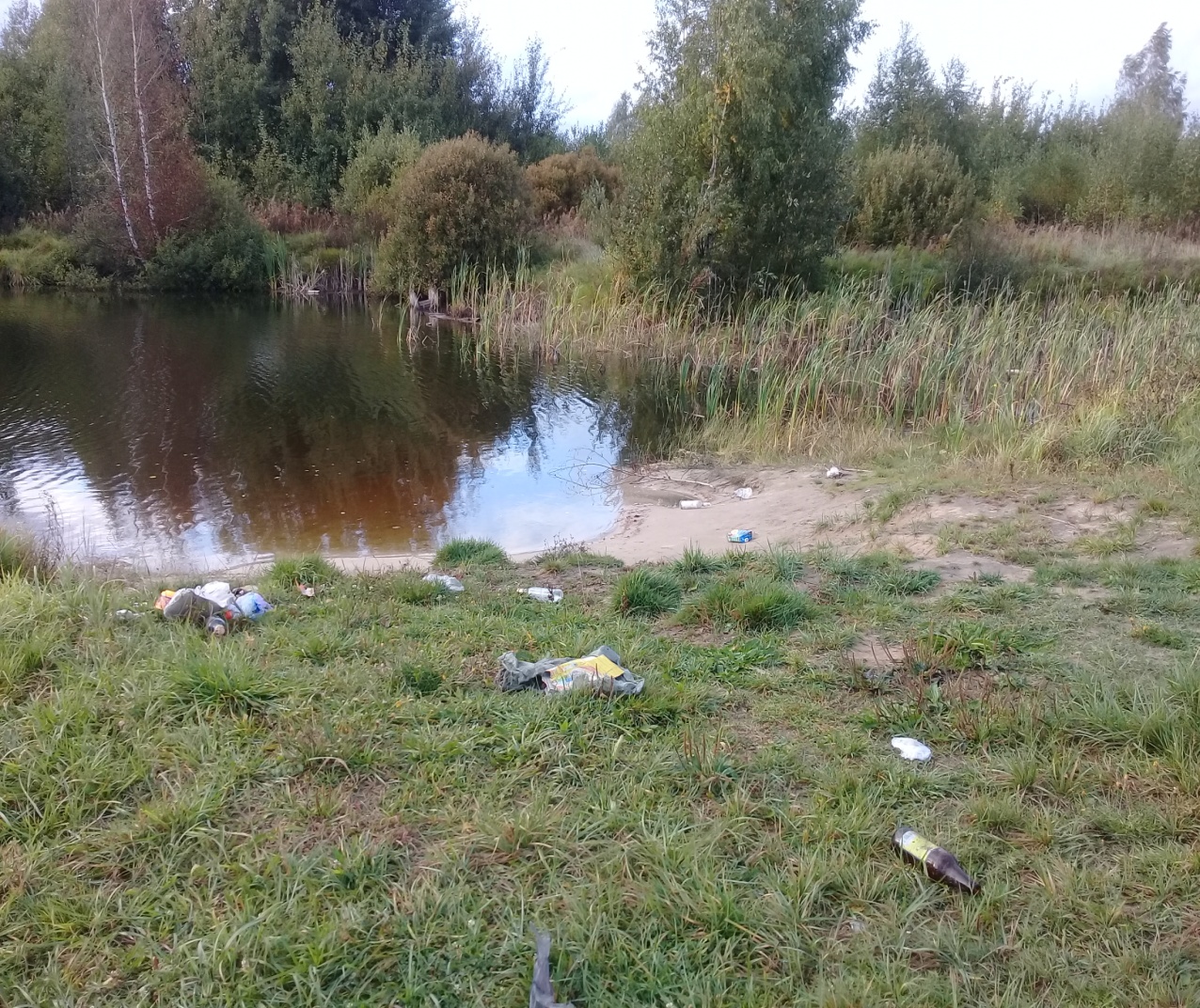 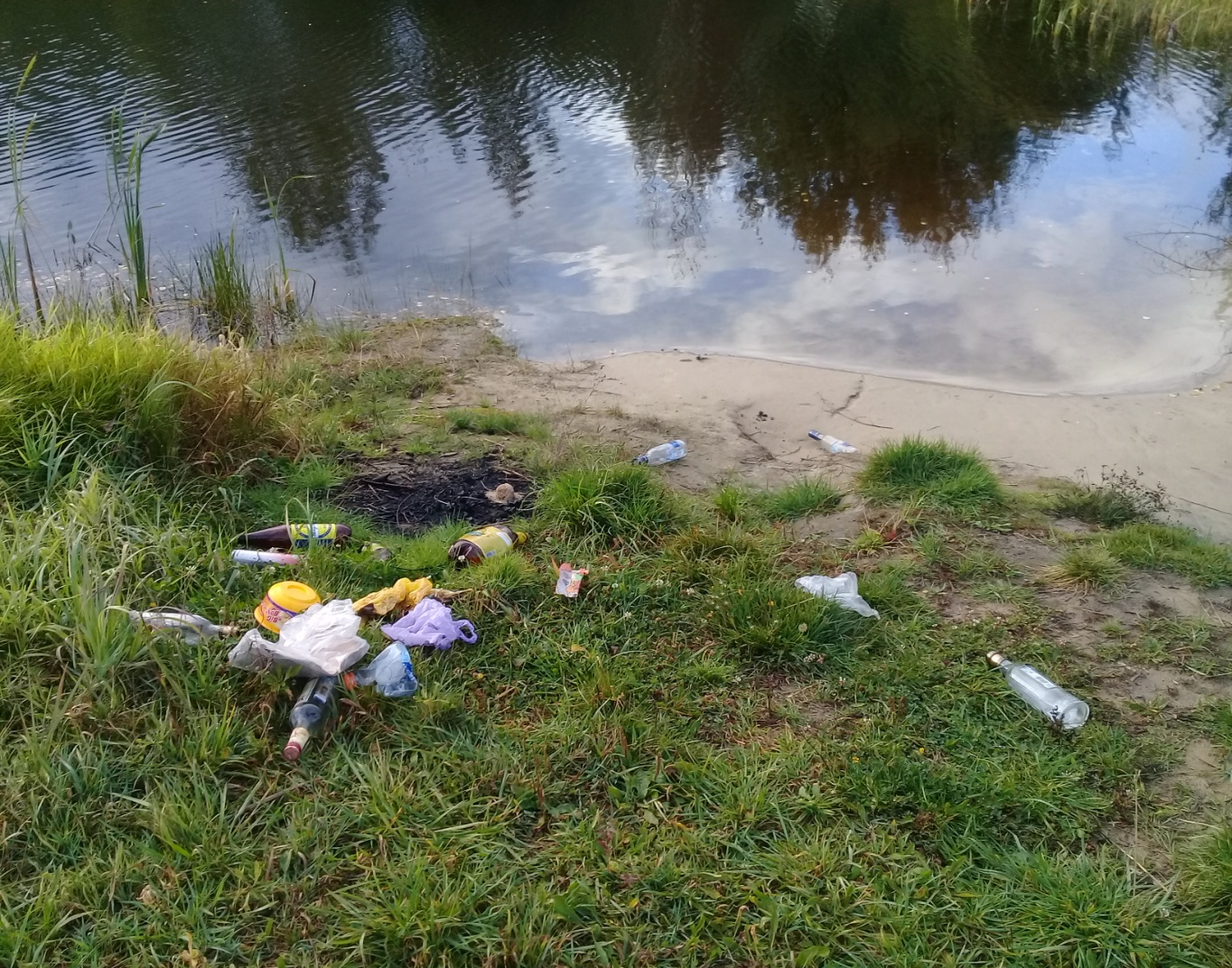 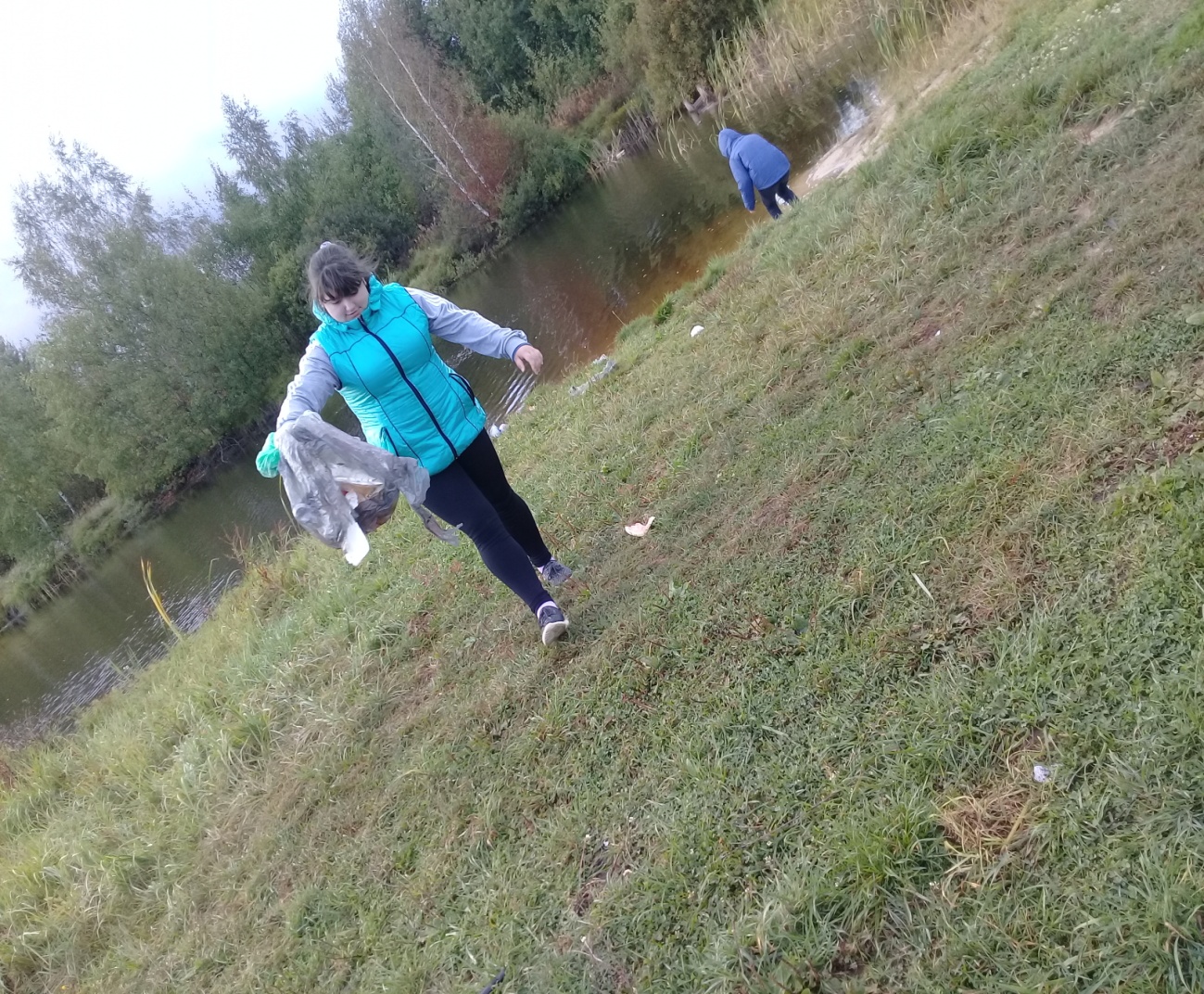 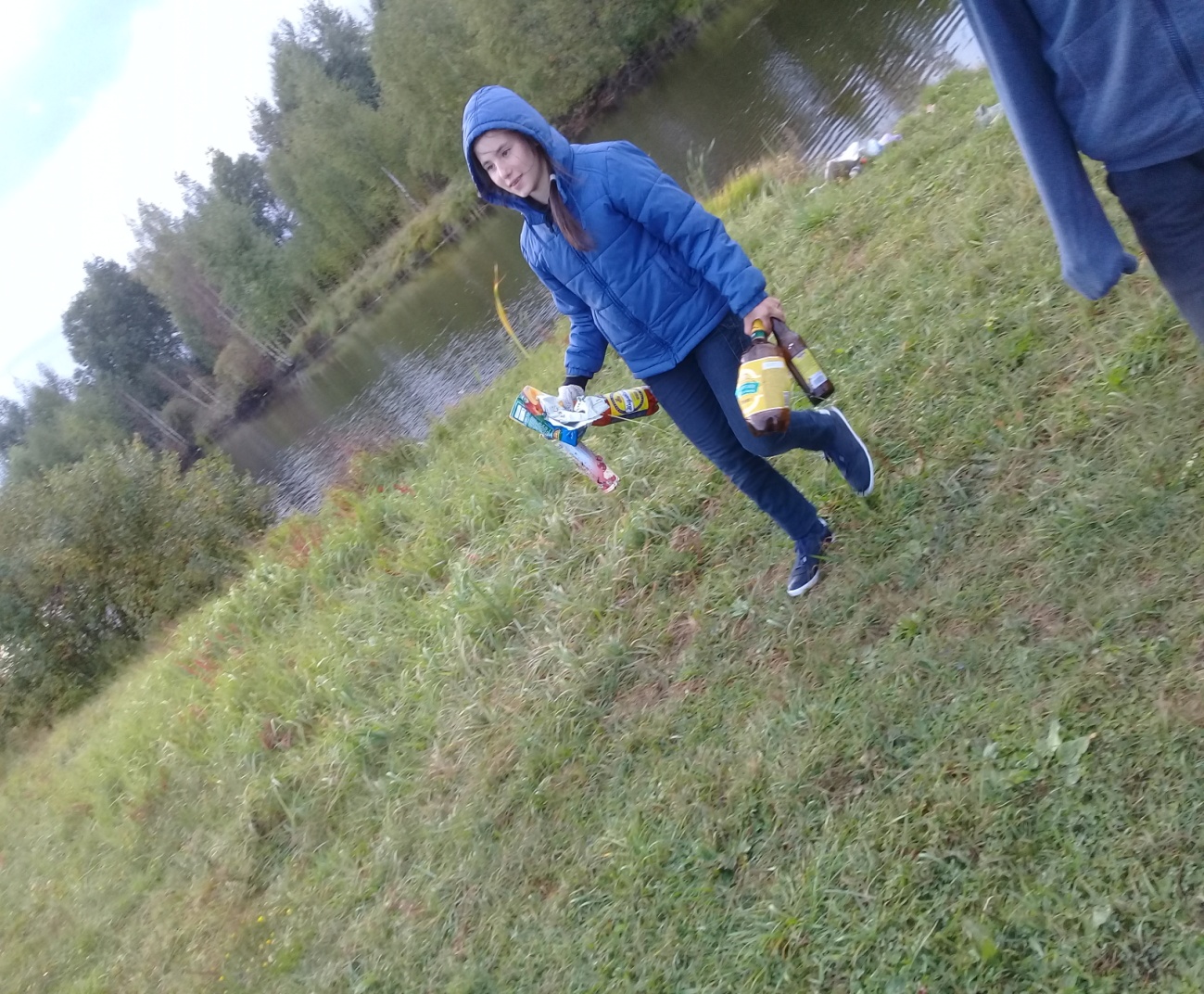 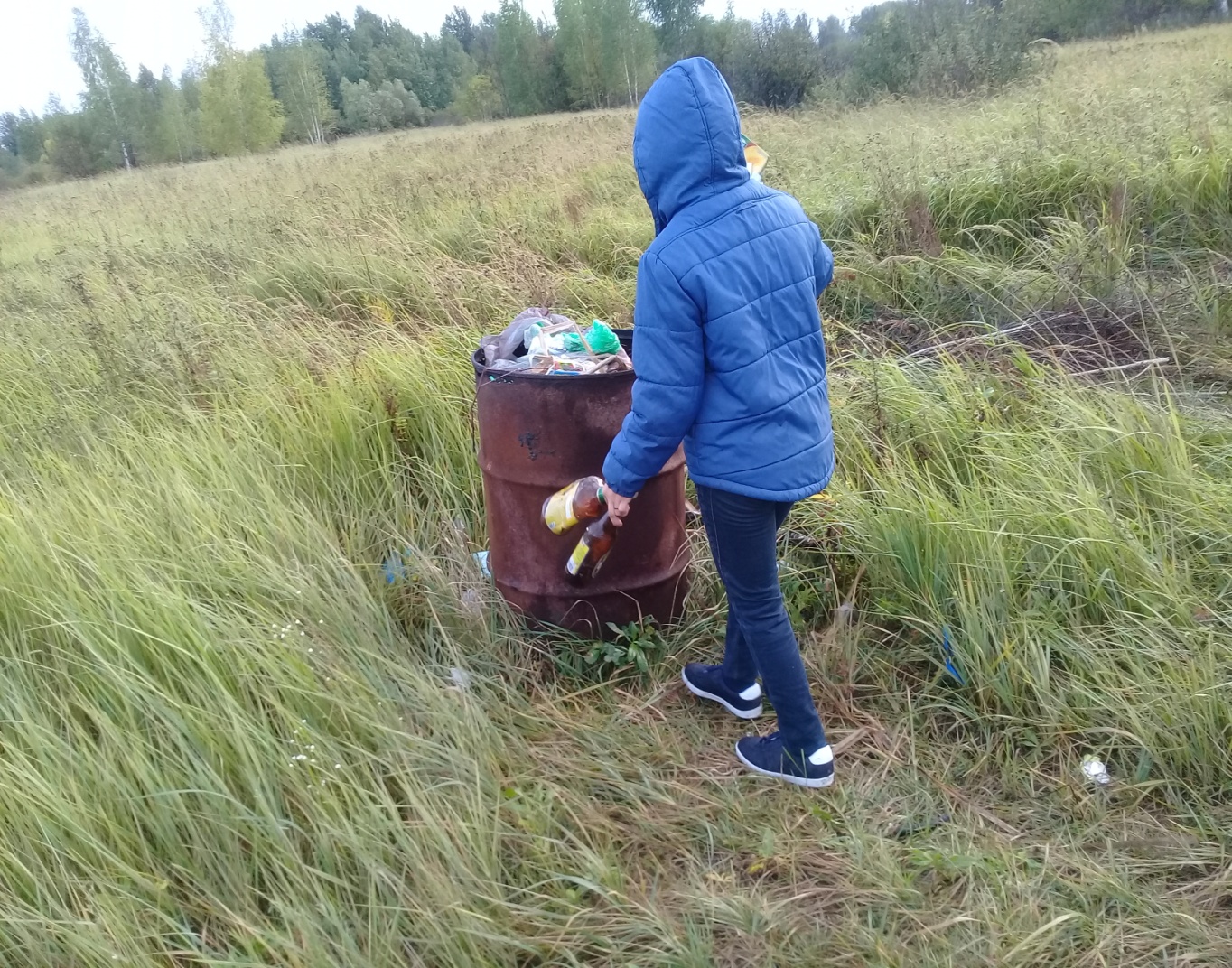 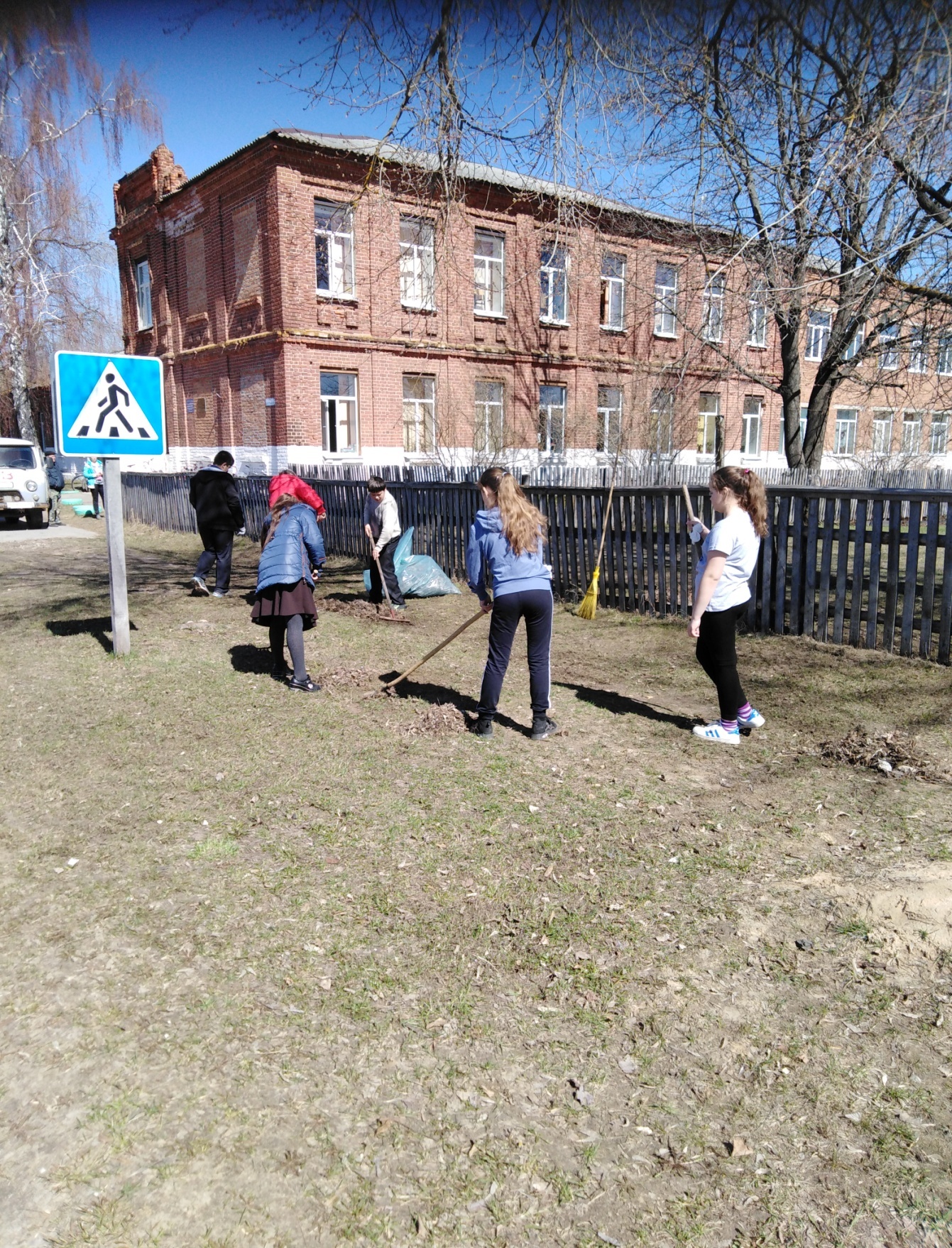 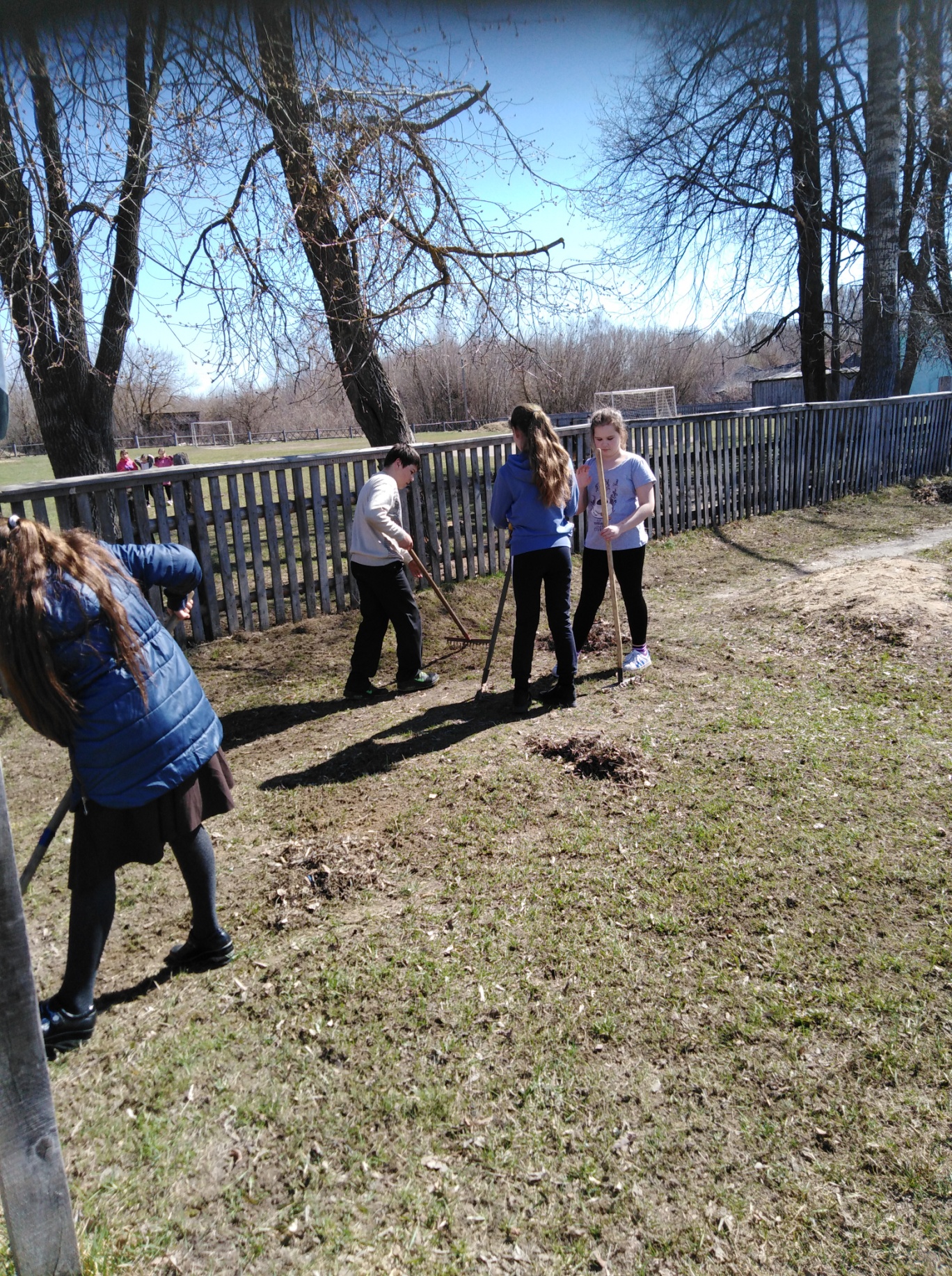 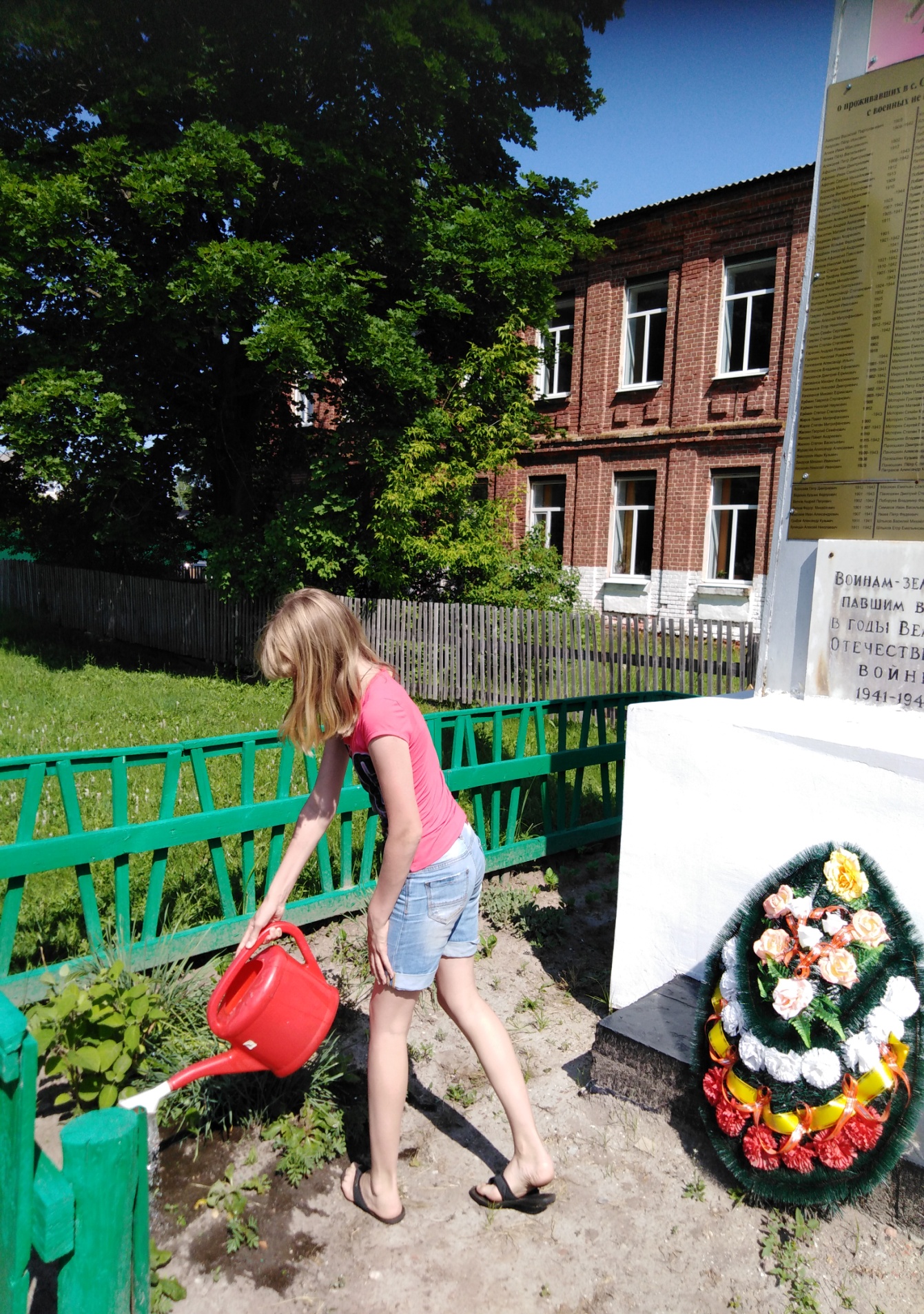 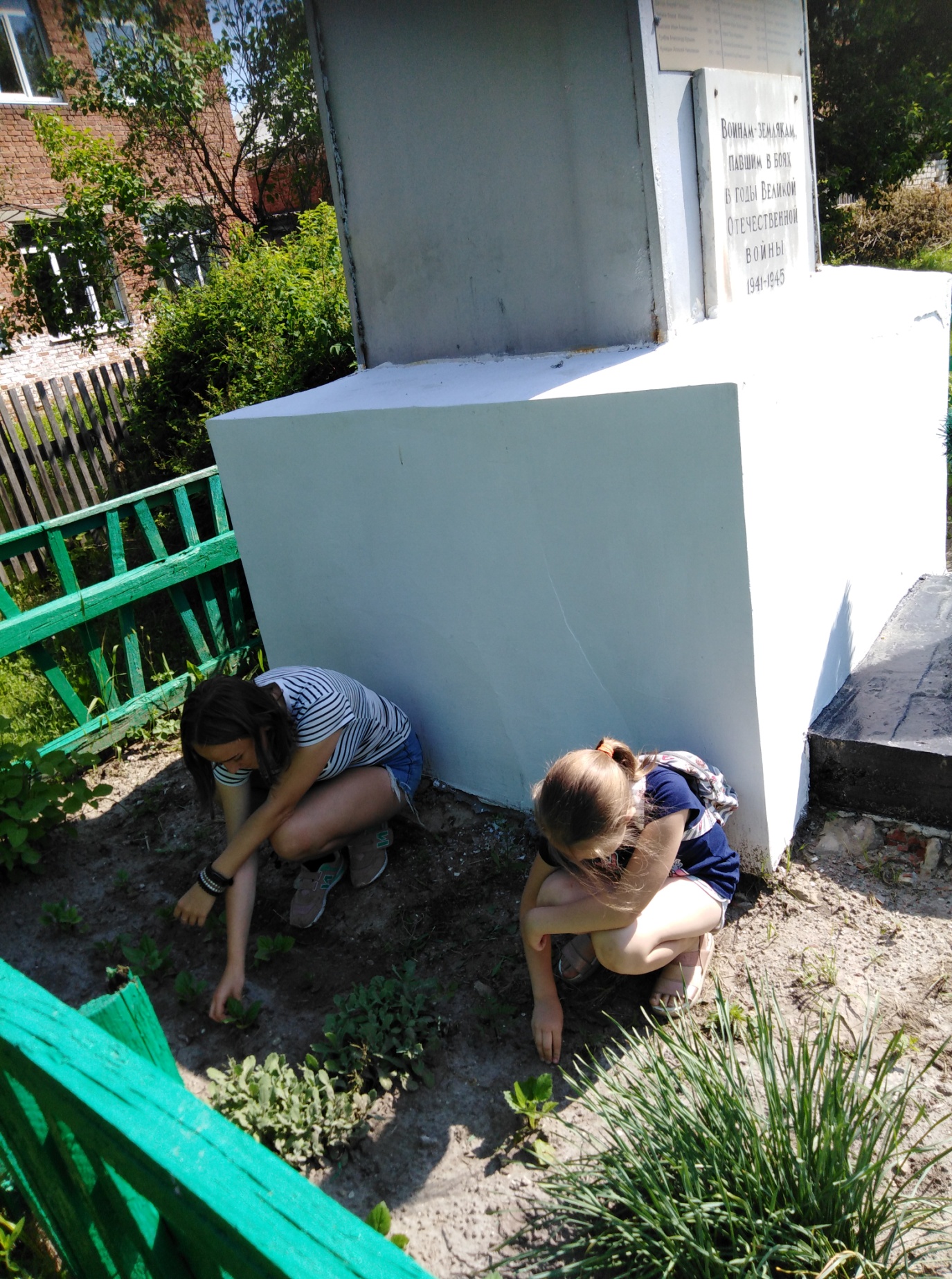 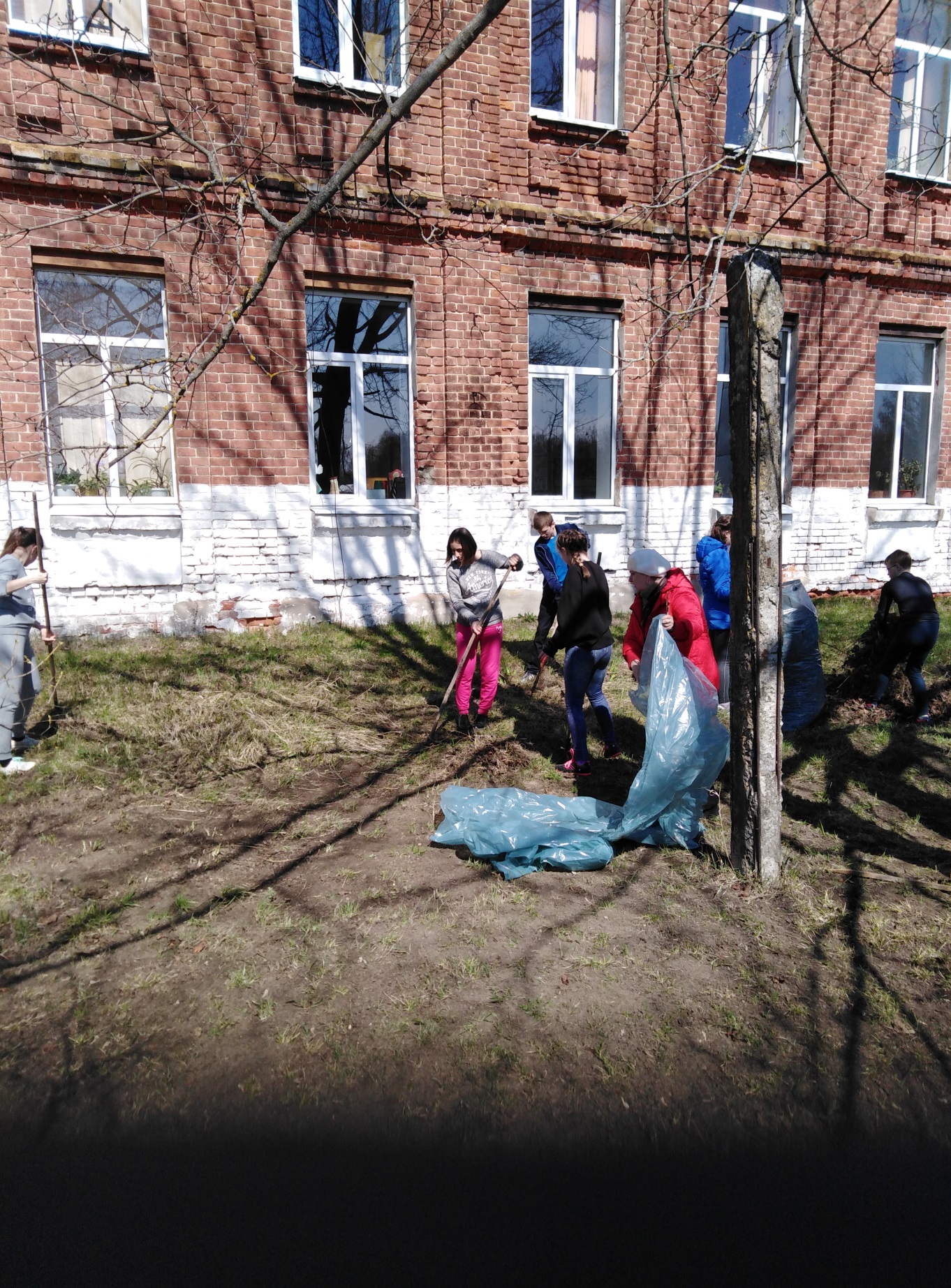 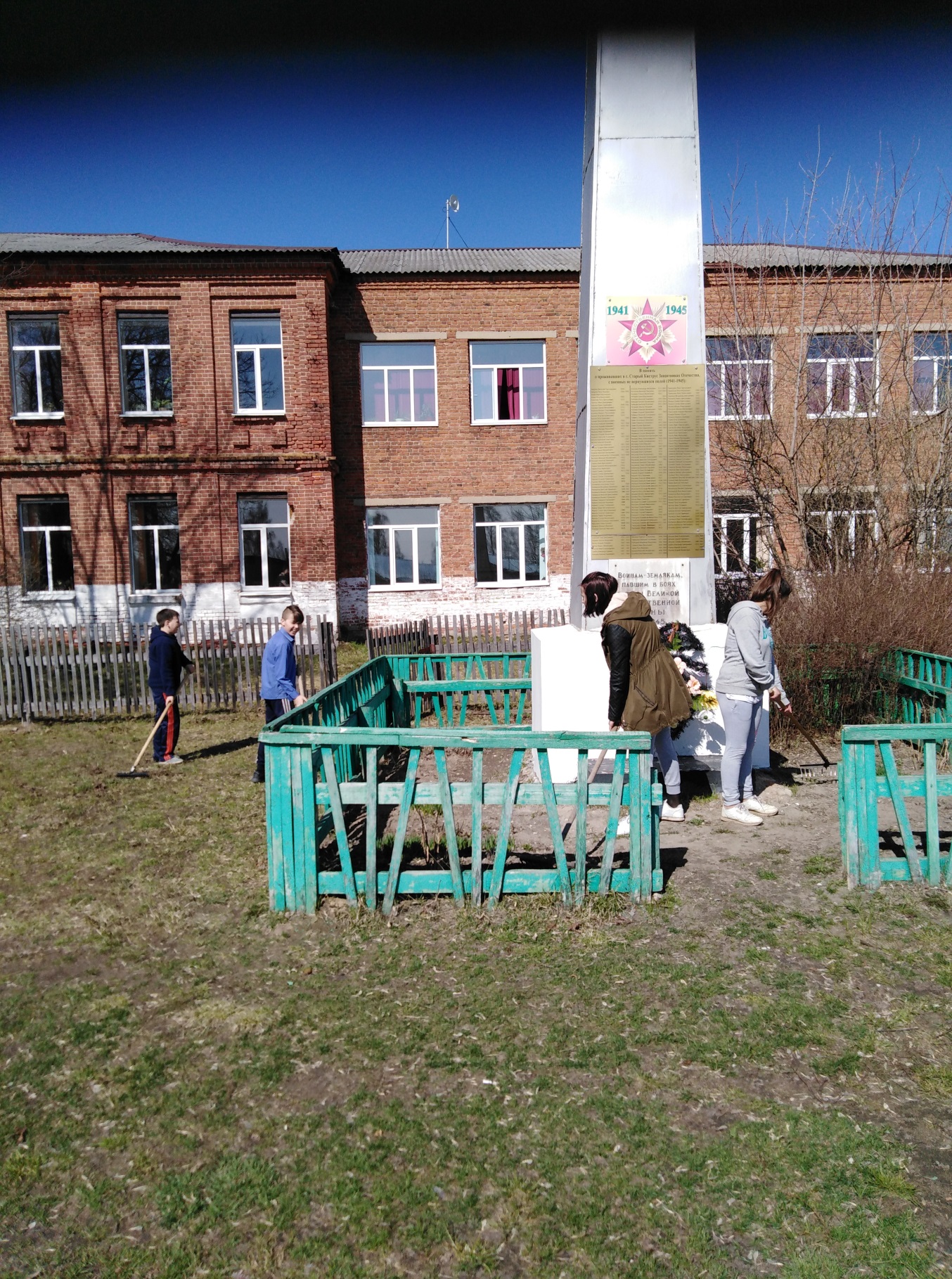 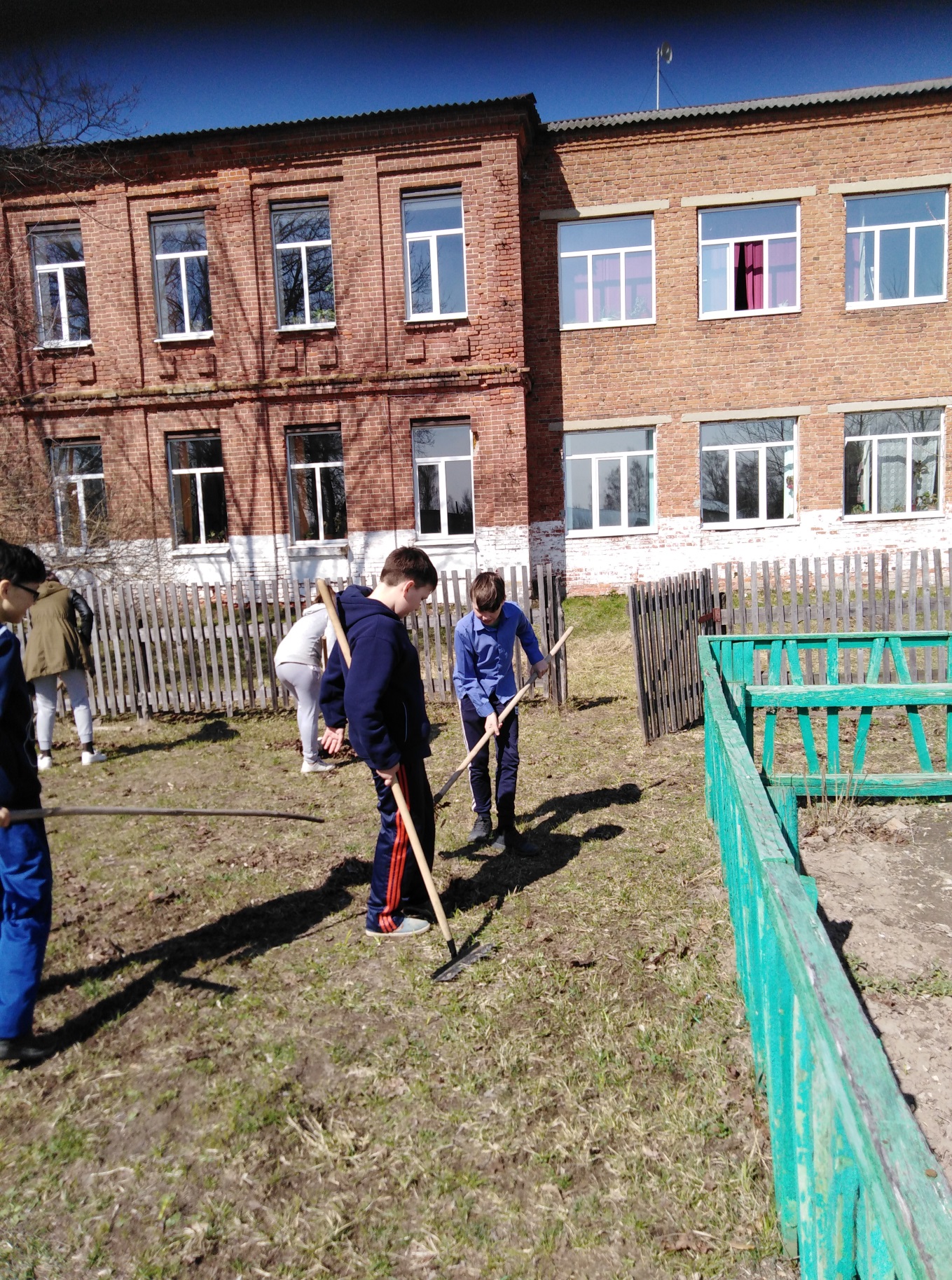 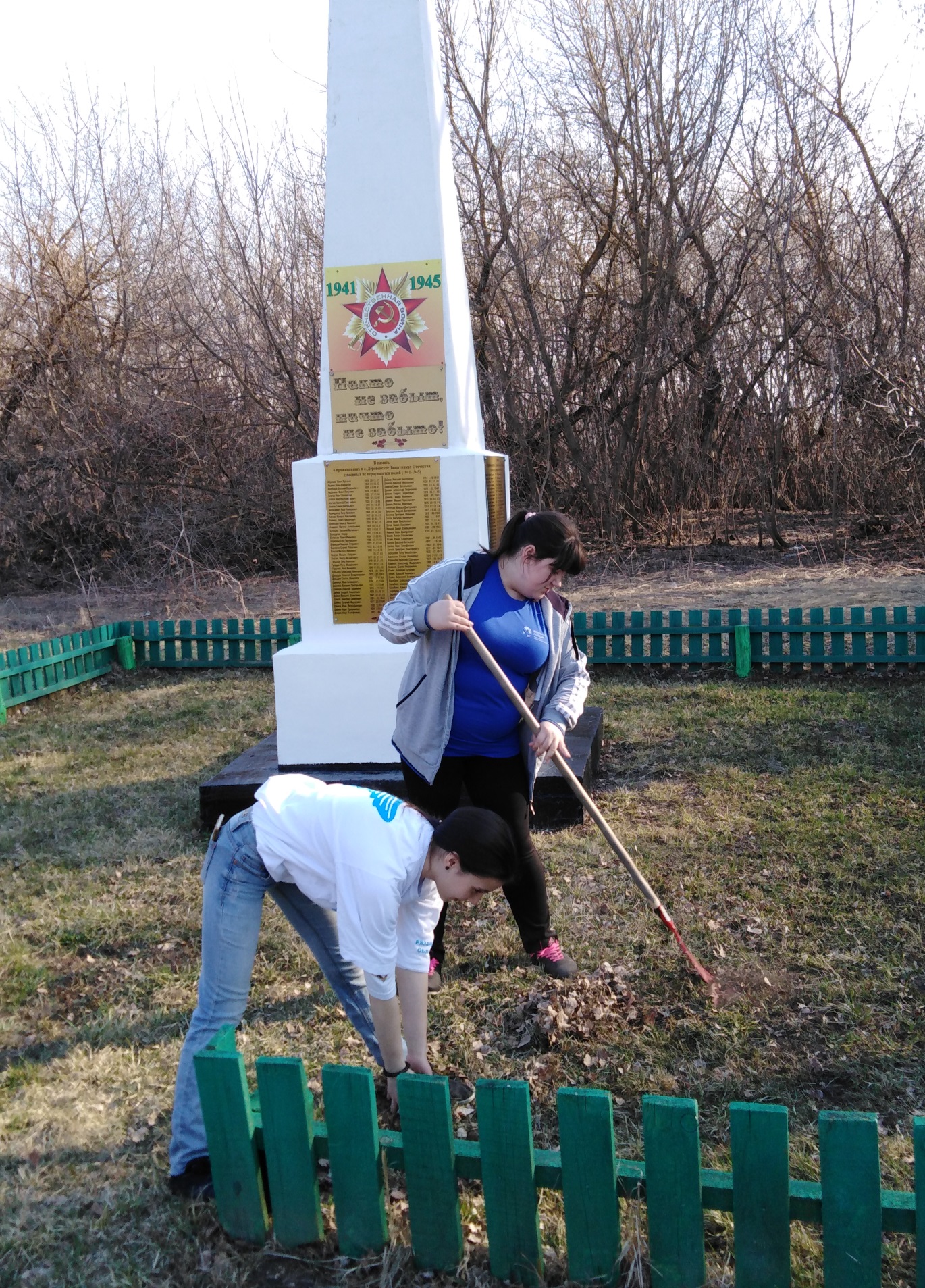 НаименованиеКоличествоЦенаОбщая суммаБумага для принтера1 пачка250 рублей250 рублейВатман5 шт.20 рублей100 рублейГуашь1 упаковка150 рублей150 рублейФломастеры 1 упаковка140 рублей140 рублейМаркеры4 шт.45 рублей180 рублейИтог820 рублей